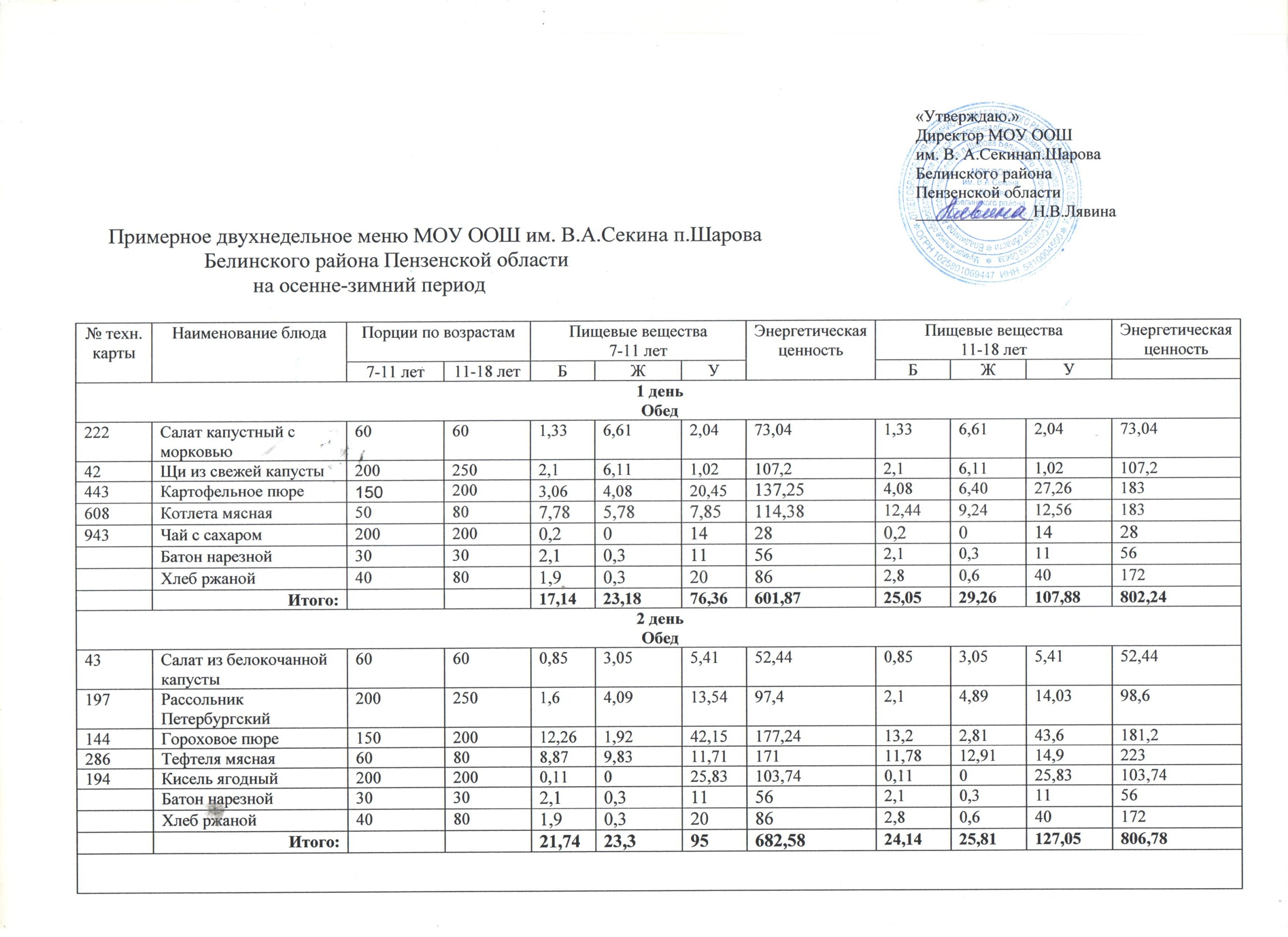 Положение о деятельности общественной комиссии по осуществлению контроля за питанием учащихся Муниципального общеобразовательного учреждения основной общеобразовательной школы им. В.А.Секина п. Шарова Белинского района Пензенской областиОбщие положения.Общественная комиссия по контролю за организацией и качеством питания обучающихся (далее - Комиссия) создается в МОУ ООШ им. В.А.Секина п. Шарова (далее - Учреждение) для решения вопросов своевременного и качественного питания обучающихся.Положение об организации питания обучающихся утверждается приказом директора Учреждения.Состав Комиссии утверждается приказом директора Учреждения на каждый учебный год.В состав Комиссии могут входить представители Администрации Учреждения, родительской общественности, педагогического и ученического коллективов, медицинский работник ФАП п. Шарова.Комиссия в своей деятельности руководствуется законодательными и иными нормативным и правовыми актами Российской Федерации, постановлениями и распоряжениями администрации  Белинского района, приказами отдела образования администрации Белинского района, Уставом и локальными актами Учреждения. Цели и задачи КомиссииСоздание оптимальных условий, направленных на обеспечение обучающихся сбалансированным питанием качественного приготовления с соблюдением санитарно-гигиенических норм и требований Роспотребнадзора.Организация общественного контроля над питанием обучающихся, работой школьной столовой, соблюдением работниками столовой и обучающимися требований СанПиН, ведением необходимой документации по бухгалтерскому учету и финансовой отчетности школьной столовой.Пропаганда принципов здорового образа жизни и полноценного питания, в том числе и за счет дополнительных внебюджетных (родительских) финансовых средств.Исполнение нормативно-правовых актов, регламентирующих деятельность Учреждения в области защиты прав и свобод обучающихся, их здоровья, питания, охраны труда, отдыха, самоуправления. Основные направления деятельности КомиссииКомиссия:Комиссия оказывает содействие администрации Учреждения в организации питания  учащихся.Осуществляет контроль:- за рациональным использованием платы за питание;- за организацией приема пищи учащимися, за соблюдением порядка в столовой;- за соблюдением графика работы столовой.Организует и проводит опрос обучающихся по ассортименту и качеству отпускаемой продукции и представляет полученную информацию руководителю Учреждения.Вносит предложения администрации Учреждения по улучшению обслуживания учащихся.Оказывает содействие администрации Учреждения в проведении просветительской работы среди обучающихся и их родителей (законных представителей) по вопросам рационального питания.Привлекает родительскую общественность к организации и контролю за питанием обучающихся.Организационные принципы работы КомиссииКомиссия создается приказом директора Учреждения в начале учебного года, в котором определяются: состав, цели и содержание работы Комиссии, утверждается план работы на учебный год.В состав Комиссии входят:- Председатель и секретарь Комиссии;- Члены Комиссии (представители от педагогического коллектива,  Совета школы, Ученического комитета, общественности).Организация работы КомиссииКомиссия строит свою работу в соответствии с планом работы на учебный год, определяя цели и задачи текущего контроля его сроки, подведение итогов и время на устранение отмеченных недостатков в ходе контроля.Комиссия может осуществлять свои функции вне плана (графика) работы по инициативе администрации, по жалобе, из-за нарушения нормативно-правовых актов в области защиты прав ребенка, его здоровья, питания, безопасности со стороны работников пищеблока, педагогических работников, администрации школы.Результаты контроля (экспертизы) отражаются в акте.Плановая работа Комиссии должна осуществляться не реже 1 раза в месяц.Комиссия постоянно информирует о своей работе, о результатах контроля администрацию Учреждения, педагогов и родителей.Функциональные обязанности КомиссииКонтроль посещений столовой обучающимися, учетом качества фактически отпущенных бесплатных завтраков и обедов.Контроль за санитарным состоянием пищеблока и обеденного зала, внешним видом и опрятностью работников пищеблока и обучающихся, принимающих пищу.Контроль за состоянием мебели в обеденном зале, наличием в достаточном количестве посуды, специальной одежды, санитарно-гигиенических средств, кухонного разделочного оборудования и уборочного инвентаря.Контроль за своевременным и качественным ремонтом технологического и холодильного оборудования пищеблока, систем тепло-, водо-, энергообеспечения.Контроль за режимом предоставления пищи обучающимся во время перемен, за режимом работы столовой.Контроль за питанием обучающихся, имеющих право на бесплатное питание.Выводы, замечания и предложения Комиссии должны приниматься к руководству и исполнению работниками пищеблока и администрацией Учреждения.С целью контроля за принятыми мерами по устранению отмеченных недостатков в ходе предшествующей проверки, Комиссия может назначить повторную проверку.Документация КомиссииЗаседания Комиссии оформляются протоколом. Протоколы подписываются председателем и секретарем Комиссии.Папка протоколов заседания Комиссии и тетрадь контроля за организацией питания хранится у председателя Комиссии.